SIES COLLEGE OF ARTS, SCIENCE AND COMMERCE (AUTONOMOUS),SION (WEST) Mumbai: 400022DEPARTMENT OF BOTANYCredit Course 2021 – 22 ReportObjective: A one-credit course on ‘Tree Appreciation’ was conducted by the Department of Botany with the aim of opening the doors for interested students from other disciplines to explore the world of plants and fulfil their interests to know more about the subject.   No. of Participants: 50Methodology/Details: Department of Botany conducted one-credit course on ‘Tree Appreciation’ in blended mode on 1st May 2022 and 7th May to 10th May 2022. One offline field visit to Veermata Jijabai Bhosle Udyan, Byculla was organized on 1st May, 2022 which lasted for about three hours. Interesting features of the plants and their unique remarkable significance were highlighted to the student participants in simple understandable language, considering their non-Botany background. Online lectures with the help of powerpoint presentations were conducted by every faculty of the Botany department from 7th May to 10th May, which covered various aspects of the plant world, focussing mainly on the tree species as per the following schedule. On the last day of the course, an assessment in the form of Google form MCQ was conducted and feedback from all the student participants was collected. Those who qualified the assessment with minimum criteria were given the credit in the semester.Outcome: A choice-based credit course of this type was quite fruitful in enhancing interdisciplinary learning among the students. There was overwhelming response by the students during the field visit and they were indeed enthusiastic to observe and learn various aspects of the plant life. It also imparted awareness about the role of plants in the environment, especially in the urban scenario, to the students from the Arts and Humanities background. 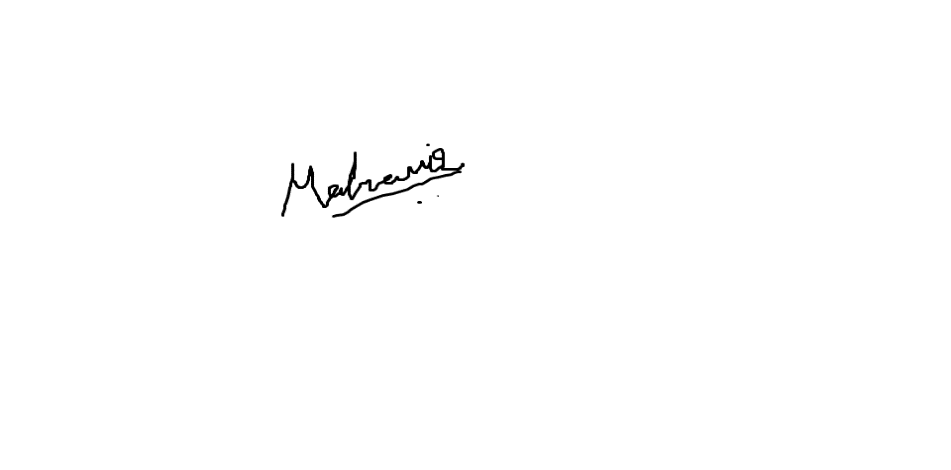                                                                                  Dr. Mahavir GosaviHead, Department of BotanyDateTimeTopic of ModuleFaculty1st May, 20229.00am to 12.00pmField visit (OFFLINE)Botany faculty7th May, 20229.00am to 11.00amIntroduction to the plant world; Need, Scope and ObjectivesMrs. Ashwini Deshpande7th May, 202211.00am to 1.00pmMorphological features of trees; Their ecological and economic importanceMrs. Sakshi8th May, 20229.00am to 11.00amLocal and exotic plants of Mumbai; History of Mumbai with special reference to treesMiss Snehal Unde8th May, 202211.00am to 1.00pmTrees of Rani Bagh and BPT GardenDr. Neeraja Tutakne9th May, 20229.00am to 11.00amTrees of Mahim Nature Park and Trees near college surroundingsMiss Priyanka Mahanty9th May, 202211.00am to 1.00pmTrees of Sanjay Gandhi National ParkDr. Mahavir Gosavi10th May, 20229.00am to 11.00amMangroves of MumbaiDr. V. Vishnuprasad10th May, 202211.00am to 1.00pmTree Adoption, Conservation, Protection, Agencies involved, Career OpportunitiesMiss Sruthi Pillai10th May, 20221.00pm to 2.00pmAssessment and FeedbackDr. V. Vishnuprasad